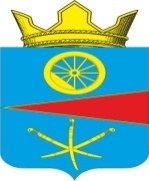 АДМИНИСТРАЦИЯ ТАЦИНСКОГО  СЕЛЬСКОГО ПОСЕЛЕНИЯТацинского  района Ростовской  областиПОСТАНОВЛЕНИЕ29 декабря 2022 г.     		        № 335          		  ст.ТацинскаяВ соответствии постановлением Администрации Тацинского сельского поселения от 25 октября 2018 года № 228 «Об утверждении Порядка разработки, реализации и оценки эффективности муниципальных программ Тацинского сельского поселения», постановлением Администрации Тацинского сельского поселения от 25 октября 2018 года № 228 «Об утверждении Методических рекомендаций по разработке и реализации муниципальных про-грамм Тацинского сельского поселения», решением Собрания депутатов Тацинского сельского поселения от 26.12.2022 года № 67 «О бюджете Тацинского сельского поселения Тацинского района на 2023 год и на плановый период 2024 и 2025 годов»,  -П О С Т А Н О В Л Я Ю :Утвердить План реализации муниципальной программы «Развитие физической культуры и спорта»  на 2023 год»  согласно приложению. Постановление вступает в силу с момента его подписания.Контроль за выполнением настоящего постановления оставляю за собой.Глава администрации Тацинского        сельского  поселения                                                             А.С. ВакуличПриложение к постановлению Администрации Тацинского сельского поселения от 29.12.2022 года № 335Планреализации муниципальной  программы «Развитие физической культуры и спорта» на 2023 год<*> Объем расходов приводится на очередной финансовый год. «Об утверждении Плана реализации муниципальной программы «Развитие физической культуры и спорта»  на 2023 год»№ п/пНомер и наименованиеОтветственный 
 исполнитель, соисполнитель, участник  
(должность/ ФИО) <1>Ожидаемый результат (краткое описание)Плановый 
срок    
реализации Объем расходов, (тыс. рублей) <2>Объем расходов, (тыс. рублей) <2>Объем расходов, (тыс. рублей) <2>Объем расходов, (тыс. рублей) <2>№ п/пНомер и наименованиеОтветственный 
 исполнитель, соисполнитель, участник  
(должность/ ФИО) <1>Ожидаемый результат (краткое описание)Плановый 
срок    
реализации всегообластной
бюджетместный бюджетвнебюд-жетные
источники123456789Подпрограмма 1    «Развитие спортивной деятельности»     XX333,00,0333,00,0Основное мероприятие 1.1    Расходы на обеспечение мероприятийАдминистрация Тацинского сельского поселенияУвеличение доли лиц, систематически занимающихся физической культурой и спортом в поселении, обеспечение доступности физической культуры и спорта01.01.2023-31.12.2023333,00,0333,00,0Контрольное событие  муниципальной программы 1.1    Администрация Тацинского сельского поселенияВсе мероприятия провести в полном объеме01.01.2023-31.12.2023XXXXИтого по муниципальной  
программеXXXИтого по муниципальной  
программеАдминистрация Тацинского сельского поселенияXX333,00,0333,00,0